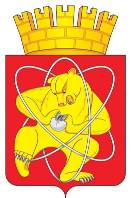 Муниципальное образование «Закрытое административно – территориальное образование Железногорск Красноярского края»АДМИНИСТРАЦИЯ ЗАТО г. ЖЕЛЕЗНОГОРСКПОСТАНОВЛЕНИЕг. Железногорск                                 О внесении изменений в постановление Администрации ЗАТО г. Железногорск от 24.10.2016 № 1778 «Об утверждении Положения о приемочной комиссии для приемки поставленных товаров, выполненных работ, оказанных услуг, результатов отдельного этапа исполнения контракта при осуществлении закупок товаров, работ, услуг для обеспечения муниципальных нужд Администрации ЗАТО г. Железногорск»28.04.2018                                                                                                                                             831В соответствии с Федеральным законом от 05.04.2013 № 44-ФЗ 
«О контрактной системе в сфере закупок товаров, работ, услуг для обеспечения государственных и муниципальных нужд», руководствуясь решением Совета депутатов закрытого административно-территориального образования город Железногорск от 27.02.2018 № 30-117р, Уставом ЗАТО Железногорск, ПОСТАНОВЛЯЮ:1. Внести в постановление Администрации ЗАТО г. Железногорск Красноярского края от 24.10.2016 № 1778 «Об утверждении Положения о приемочной комиссии для приемки поставленных товаров, выполненных работ, оказанных услуг, результатов отдельного этапа исполнения контракта при осуществлении закупок товаров, работ, услуг для обеспечения муниципальных нужд Администрации ЗАТО г. Железногорск» следующие изменения:1.1. Пункт 3.3.1 раздела 3 постановления изложить в новой редакции:«3.3.1. Председатель Приемочной комиссии – заместитель Главы ЗАТО 
г. Железногорск, курирующий Инициатора закупки.». 	2. Управлению делами Администрации ЗАТО г. Железногорск (Е.В. Андросова) довести настоящее постановление до сведения населения через газету «Город и горожане».	3. Отделу общественных связей Администрации ЗАТО г. Железногорск (И.С. Пикалова) разместить настоящее постановление на официальном сайте муниципального образования «Закрытое административно-территориальное образование Железногорск Красноярского края» в информационно-телекоммуникационной сети «Интернет».	4. Контроль над исполнением настоящего постановления возложить на заместителя Главы ЗАТО г. Железногорск по общим вопросам  А.В. Шевченко.	5. Настоящее постановление вступает в силу после его официального опубликования.Глава ЗАТО г. Железногорск                                                                      И.Г. Куксин